战“疫”情——中国移动通信集团设计院有限公司黑龙江分公司启动黑龙江“小汤山”应急通信保障项目随着全国疫情的升级，我省进入到疫情防控的重要阶段，为了确诊和疑似病例能够得到更好的救治，黑龙江省政府紧急征用黑龙江省中医药大学附属第二医院哈南分院，欲将其改造为“小汤山”模式的省级疫情医疗救治中心。该医院位于哈尔滨市平房区，有3个楼体，使用面积近5万平方米，改造后可容纳1000张床位。医院要求移动公司提供5G网络覆盖，实现5G赋能医疗，以保证这场疫情攻坚战的胜利。疫情就是命令，1月31日下午13:10中国移动通信集团设计院有限公司黑龙江分公司接到电话，要求各单位到医院现场制定方案。时间紧急，任务艰巨，分院指派副主任徐培财和高级专家高宏亮两位同志立即赶赴现场。当天下午，他们同中国移动公司哈尔滨分公司、华为公司以及施工单位同志一起在中医药大学附属第二医院进行了勘察，并当场确定了设计方案，当天晚上便完成了设计图纸的绘制，以最快的速度为这场疫情攻坚战做好网络保障。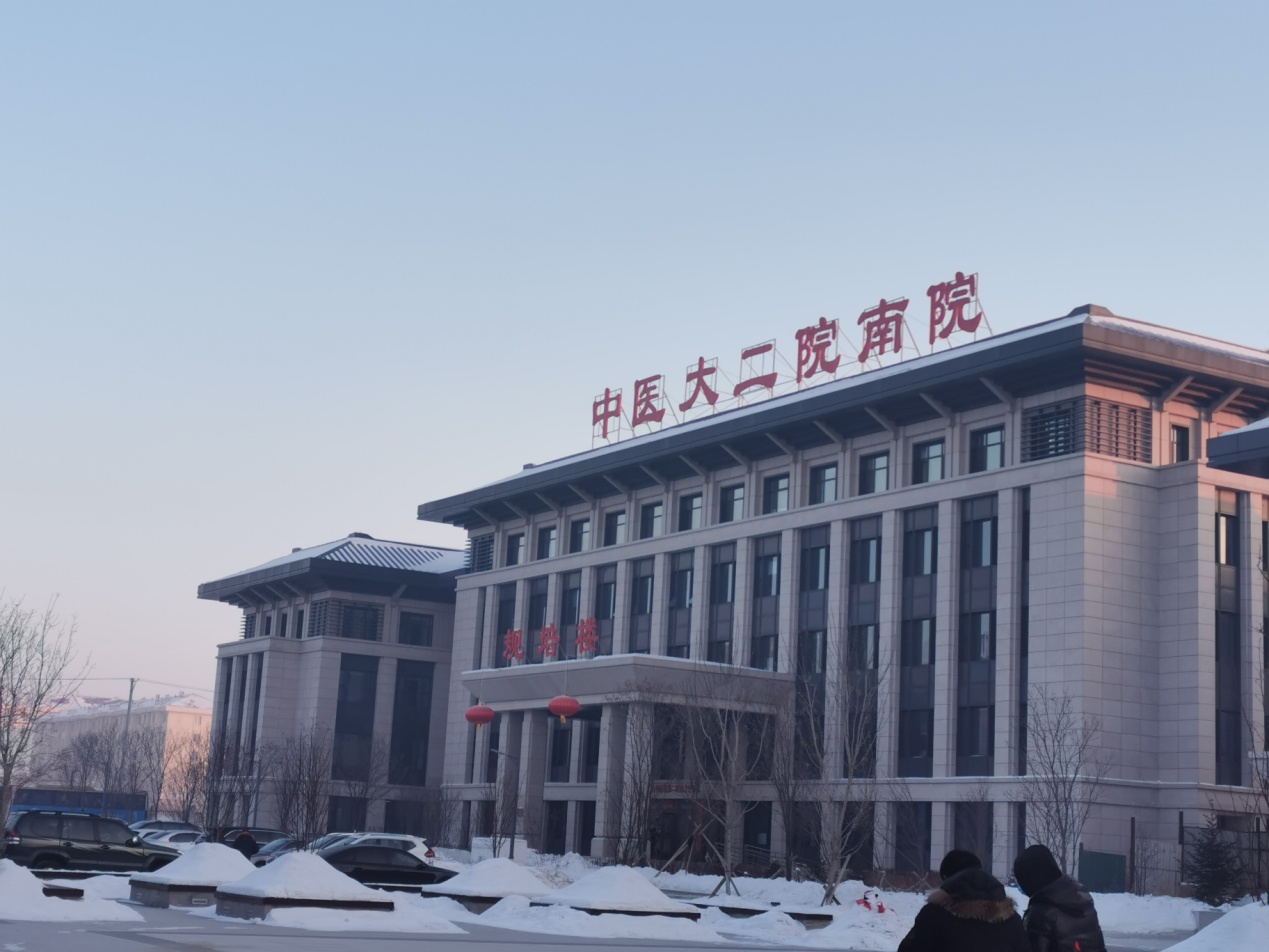 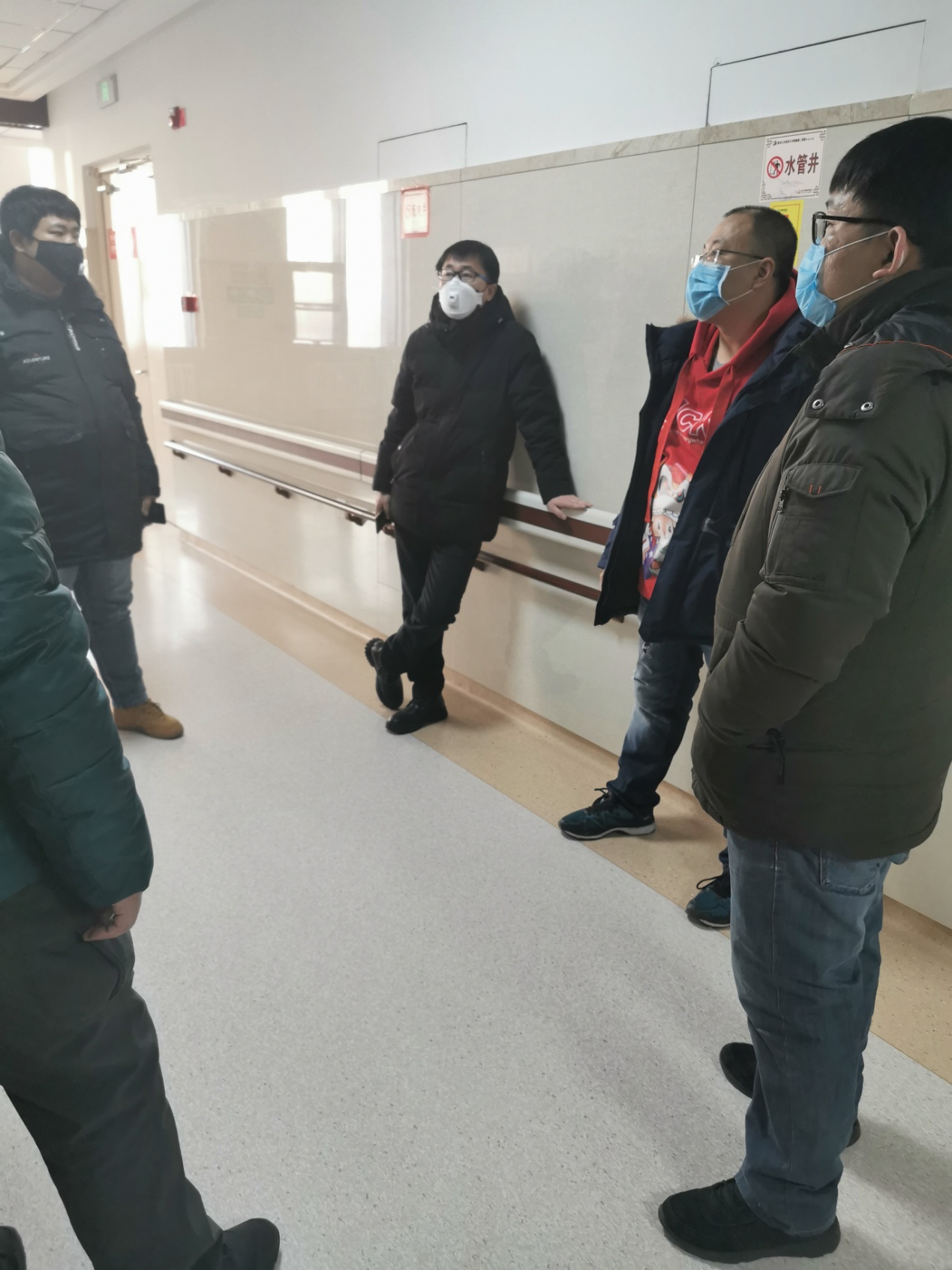 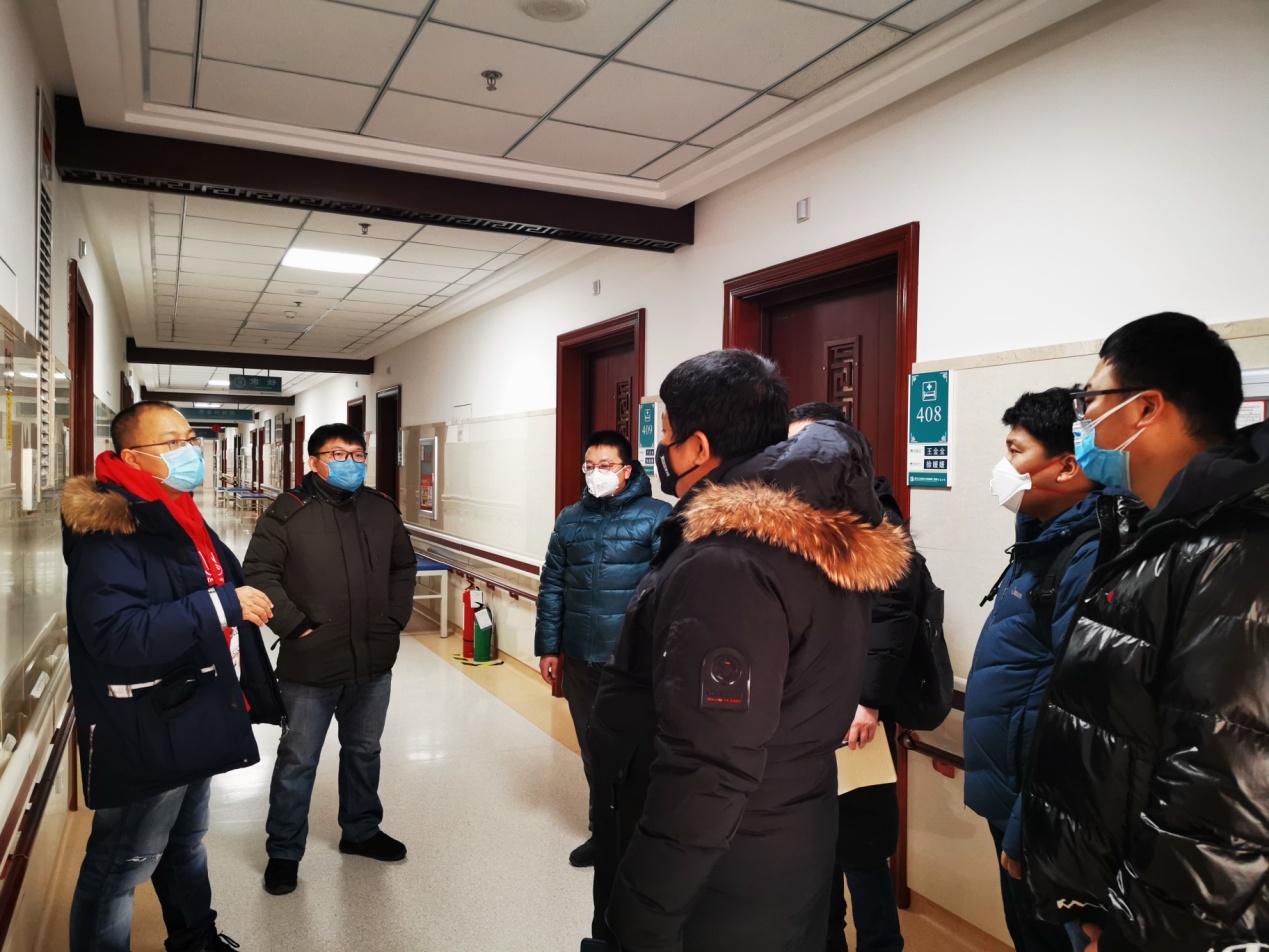 